Урок №9 Цель работы:Сформировать  у обучающихся навыки по организации рабочего места при приготовлении рыбных блюд, расчету сырья, научить приготавливать блюда из запеченной рыбы, доведение до готовности и вкуса, оформление и подача блюд, соблюдение правил санитарии при выпуске готовой продукции, соблюдению безопасных приемов+труда.МАТЕРИАЛЬНО-ТЕХНИЧЕСКОЕ ОСНАЩЕНИЕ.ИНВЕНТАРЬ, ИНСТРУМЕНТЫ, ПОСУДА.1.Кастрюля2.Сотейник3.Дуршлаг.4.Порционная сковорода5.Доски разделочные "СО", "СР".6.Ножи поварской тройки "СО", "СР".7.Лопатка8.Терка9.Ложки разливательные10.СитоОБОРУДОВАНИЕ1.Плита электрическая2.Холодильник бытовой3.Ванна моечная4.Весы циферблатные настольные5.Стол производственныйРыбу запеченную готовят в горячем цехе.Запеченные блюда готовят: порционных сковородах, раковинах, противнях.Блюда запекают в жарочном шкафу при t 250-280 °С от 15-30 минут.СПОСОБЫ РАЗДЕЛКИ РЫБЫ ДЛЯ ЗАПЕКАНИЯ:Мелкую- целиком.Крупную порционным куском без костей- филе с  кожей и реберных костей, филе без кожи и реберных костей.Гарниры:1.Каша рассыпчатая гречневая.2.Отварной или жареный картофель.3.Капуста тушеная.4.Картофельное пюре.ЗАПЕКАЮТ: сырой;обжаренной;припущенной.При отпуске кладут: лимон, маслины и маринованные плоды.ПОСЛЕДОВАТЕЛЬНОСТЬ ВЫПОЛНЕНИЯ ТЕХНОЛОГИЧЕСКИХ ОПЕРАЦИЙ БЛЮДА "РЫБА, ЗАПЕЧЕННАЯ С КАРТОФЕЛЕМ ПО-РУССКИ" №319/II Сборник рецептур 1996 г.1.Организация рабочего места.2.Разделка рыбы на филе с кожей без реберных костей и нарезаем под<45°С.3.Варим бульон из пищевых отходов (кости, плавники).4.Очищаем картофель и варим целиком.5.Приготавливаем белый соус на рыбном бульоне.6.Порционные куски сырой рыбы посыпают солью, перцем и укладывают на сковороду, смазанную жиром (2 г от нормы жира), сверху ломтики вареного картофеля, заливают соусом белым, посыпают сыром, сбрызгивают жиром и запекают. 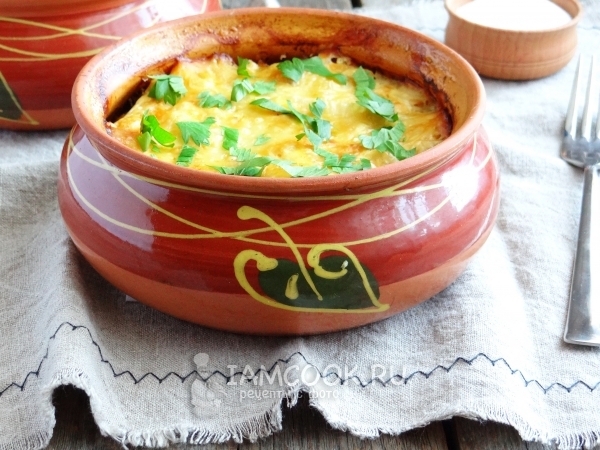 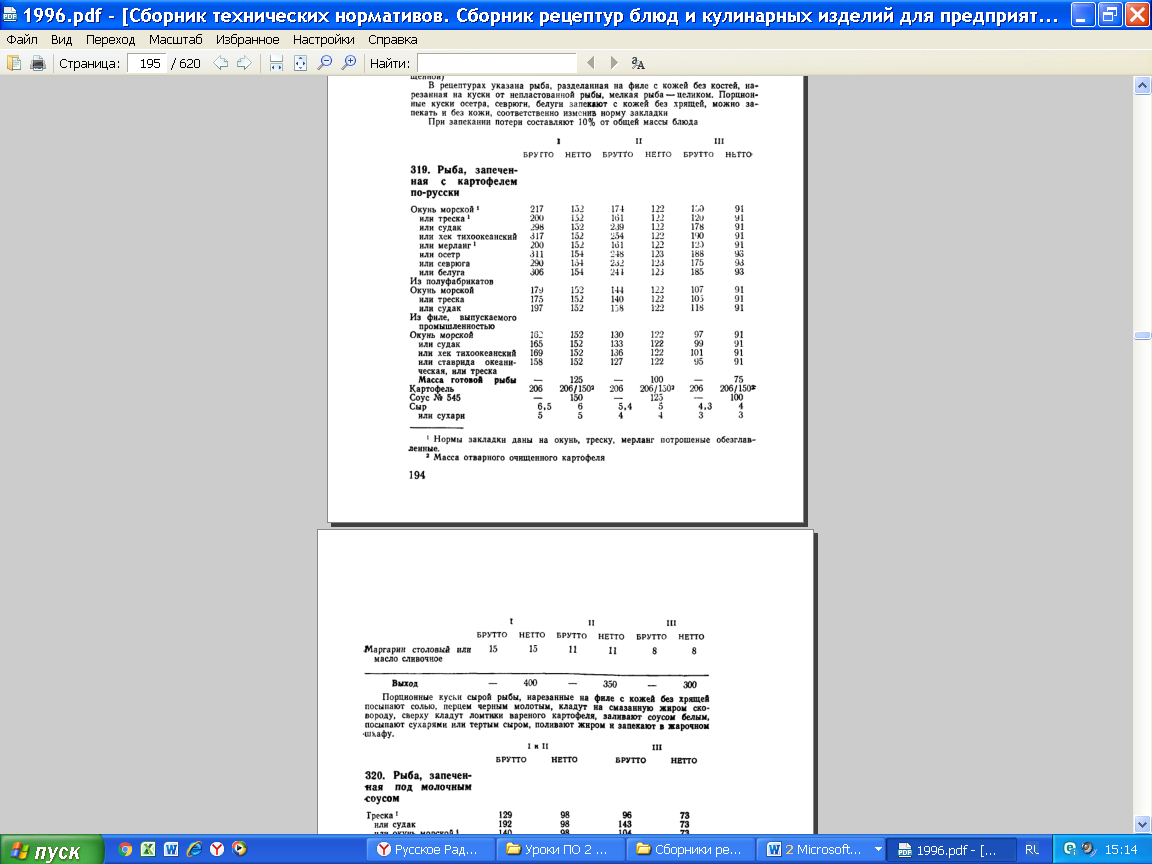 2.ОСЛЕДОВАТЕЛЬНОСТЬ ВЫПОЛНЕНИЯ ТЕХНОЛОГИЧЕСКИХ ОПЕРАЦИЙ БЛЮДА "РЫБА, ЗАПЕЧЕННАЯ  ПОД МОЛОЧНЫМ СОУСОМ".№320/II Сборник рецептур 1996 г.1.Организация рабочего места.2.Разделка рыбы на филе с кожей	 без костей  и нарезка на порционные куски< 45°С.3.Очищаем картофель и варим  "Картофельное пюре".4.Готовим соус молочный  средней густоты и добавляем в него пассерованный лук.5.Припускаем рыбу.6.На сковороду, смазанную жиром, кладут припущенную рыбу, кожей вверх, вокруг картофельное пюре, сверху заливают соусом молочным, посыпают сыром и заливают жиром, запекают.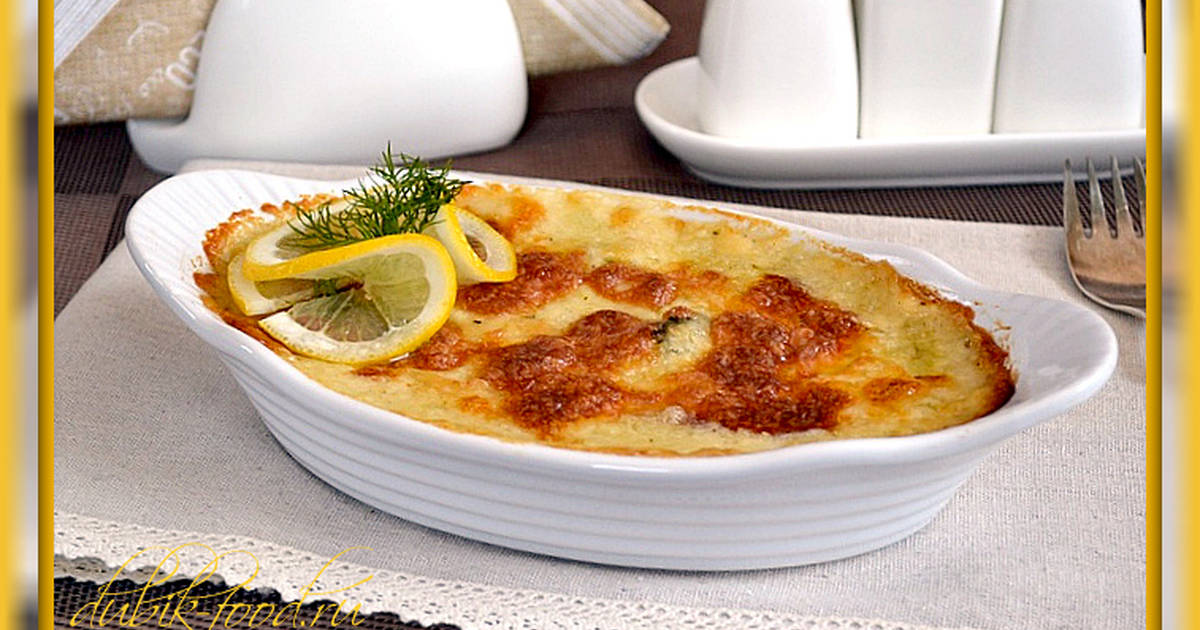 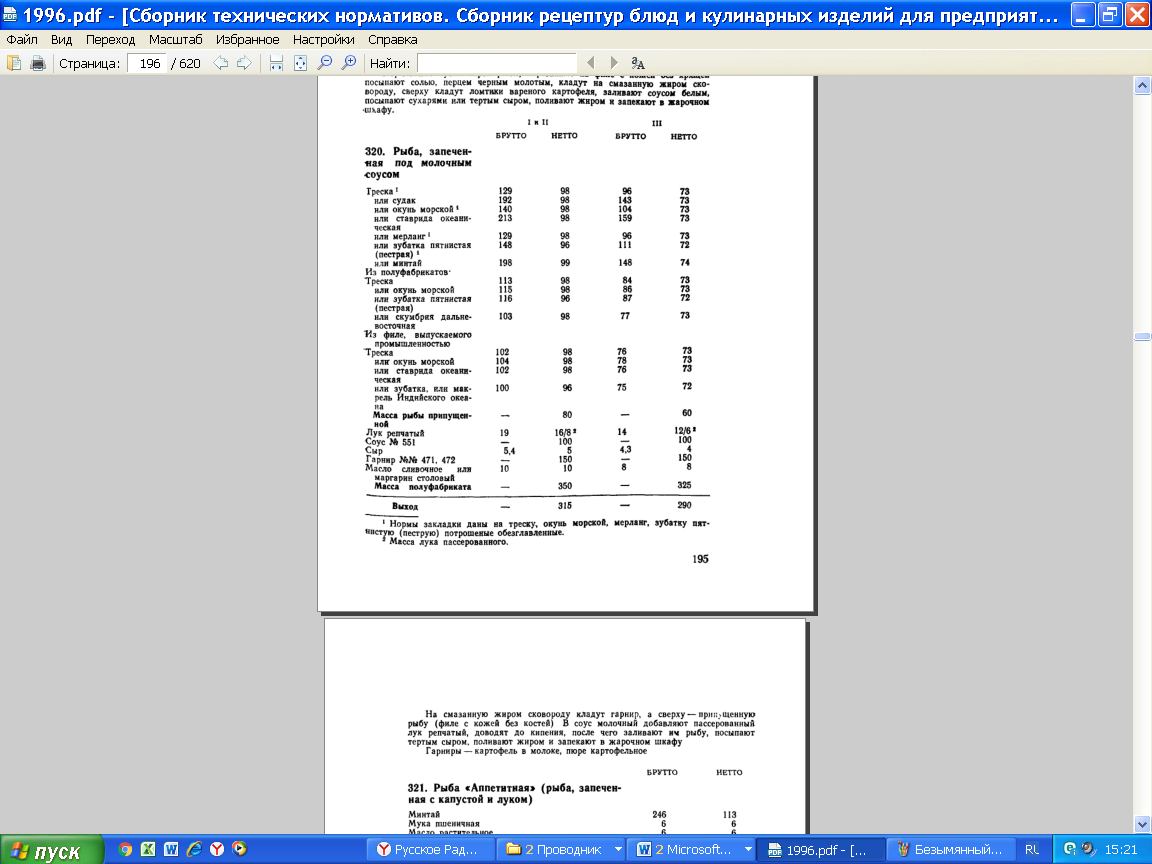  ТРЕБОВАНИЯ К КАЧЕСТВУВнешний вид – на поверхности румяная корочка.Не допускается наличие костей, кроме мелких.Соус должен загустеть, но не высохнуть.Блюдо сочное и не присохшее к сковороде.Условия и сроки хранения.На раздаче хранят не более 2-3 часов.Девушки! Жду от вас фотоотчет, следующий урок последний. Выставляю итоговую оценку.Дата25 мая понедельник  2020 г.Ф.и.о обучающегосяУчебная дисциплина УП.03 (учебная практика)Профессия35.01.23 Хозяйка (ин) усадьбыПреподавательМировова Елена ЛеоновнаПМ.03 Кулинарное приготовление пищи и контроль качества блюдПМ.03 Кулинарное приготовление пищи и контроль качества блюдРаздел 4.Приготовление блюд из  рыбыТема урока ПРИПРИГОТОВЛЕНИЕ БЛЮД ИЗ ЗАПЕЧЕННОЙ  РЫБЫ.45. Блюда из рыбной котлетной массы (котлеты, зразы, шницели, фрикадельки, пельмени), запеченные изделия, пироги24 часа -2, +2 С